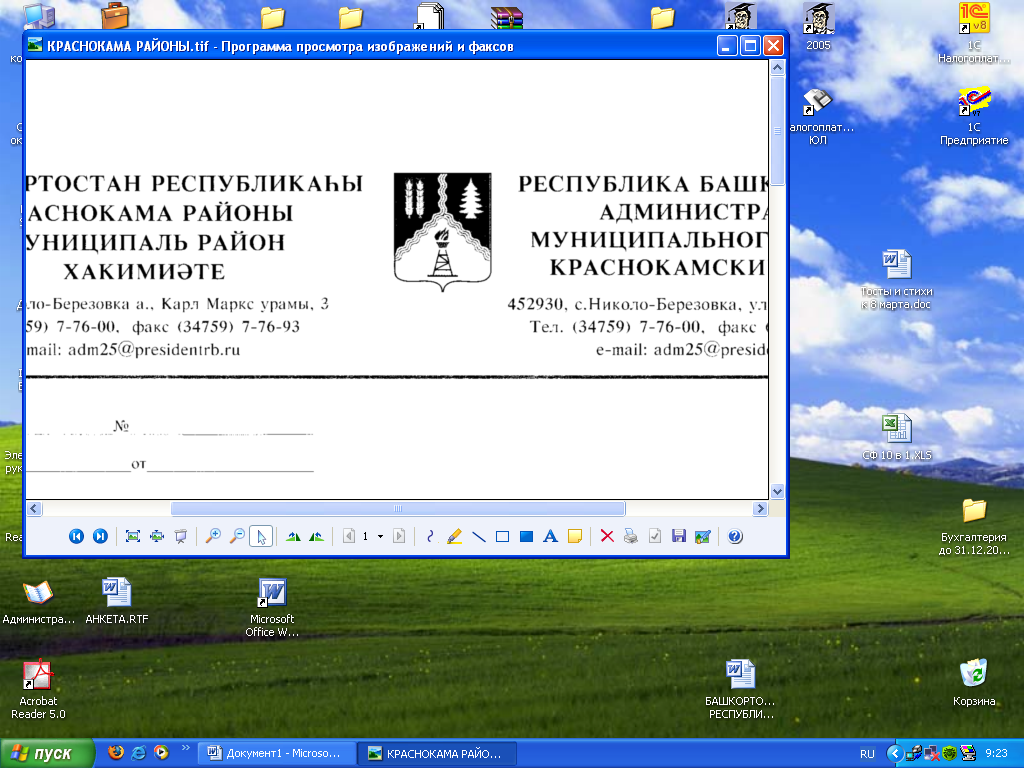 О проведении публичных слушаний по проекту планировки и проекту межевания территории объекта:15734.4«Обустройство куста №956 скв.№11004г, 11005г, 11297гАрланского нефтяного месторождения»       В соответствии с  Законом Российской Федерации от 06.10.2003 г. № 131-ФЗ «Об общих принципах организации  местного самоуправления»  и Устава сельского  поселения Арлановский сельсовет муниципального района Краснокамский  район Республики Башкортостан  администрация сельского поселения Арлановский сельсовет муниципального района Краснокамский район Республики Башкортостан постановляет:Провести публичные слушания по проекту планировки и проекту межевания территории линейного объекта: «Обустройство куста №956 скв.№11004г, 11005г, 11297г Арланского нефтяного месторождения» 22 февраля 20119г. в 12-00 часов по адресу: с. Арлан, ул. Ленина, д.5.С материалами проектов планировки и межевания территории, содержащий проект межевания территории, можно ознакомиться в администрации сельского поселения Арлановский сельсовет по адресу: с. Арлан, ул. Ленина, д.5.Установить прием письменных предложений жителей по проектам планировки территории, содержащий проект межевания территории в срок с 22 января по 21 февраля 2019 года в рабочие дни с 9.00 до 17.00 в Администрации сельского поселения Арлановский сельсовет муниципального района Краснокамский район Республики Башкортостан  по адресу: РБ, Краснокамский район, с. Арлан, ул. Ленина, д.5.Настоящее постановление обнародовать в здании Администрации сельского поселения Арлановский сельсовет муниципального района Краснокамский район Республики Башкортостан  по адресу: РБ, Краснокамский район, с. Арлан, ул. Ленина, д.5 и на официальном сайте сельского поселения Арлановский сельсовет муниципального района Краснокамский район Республики Башкортостан по электронному адресу: http://admarlan.ru/Глава                                                                Р.А. СатаеваБАШКОРТОСТАН РЕСПУБЛИКАҺЫ КРАСНОКАМА РАЙОНЫ МУНИЦИПАЛЬ РАЙОНЫРЕСПУБЛИКА БАШКОРТОСТАНМУНИЦИПАЛЬНЫЙ РАЙОНКРАСНОКАМСКИЙ РАЙОНАРЛАНАУЫЛ СОВЕТЫАУЫЛ БИЛӘМӘҺЕ СОВЕТЫАДМИНИСТРАЦИЯСЕЛЬСКОГО ПОСЕЛЕНИЯАРЛАНОВСКИЙ СЕЛЬСОВЕТ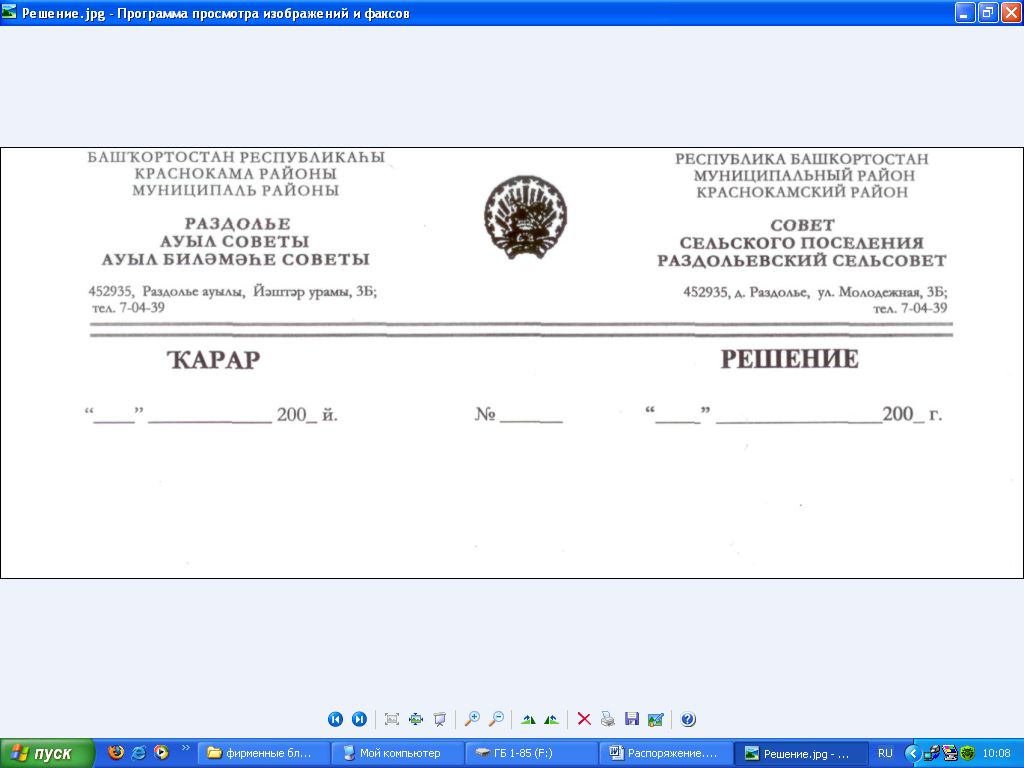          ПОСТАНОВЛЕНИЕ    «22»    января      2019 й.                  № 3 «         «22»      января     2019 г.